Programme de la journée du jeudi 18 juin 2020 : CE2
Voici les activités que vous pouvez réaliser chez vous.
Dictée 3 (semaine 7 - période 5) : dictée écrite à l’imparfait de l’indicatif et au passé composé.« Le grand sorcier est entré dans la grande salle du château.Il poussait de terribles cris.Il a jeté des sortilèges sur les invités et il est reparti très vite. »Mathématiques : calculLes tables de 8 et 9.Je calcule :8 x 4 = 9 x 6 = 8 x 5 = 8 x 6 = 10 x 8 = 4 x 9 = 5 x 9 = 2 x 9 = 3 x 8 = 3 x 9 = Mathématiques : problèmes additifs et soustractifs.Utiliser l’addition et la soustraction pour résoudre des problèmes.Colorie l’opération qui permet de résoudre ce problème.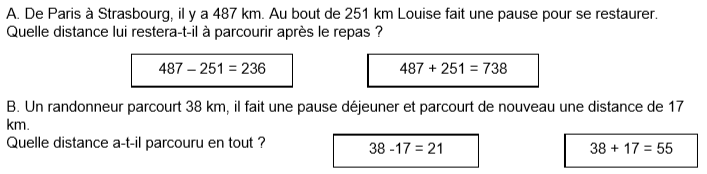 Résoudre des problèmes additifs.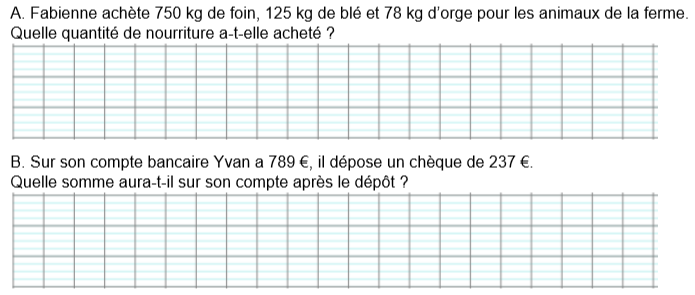 Résoudre des problèmes soustractifs.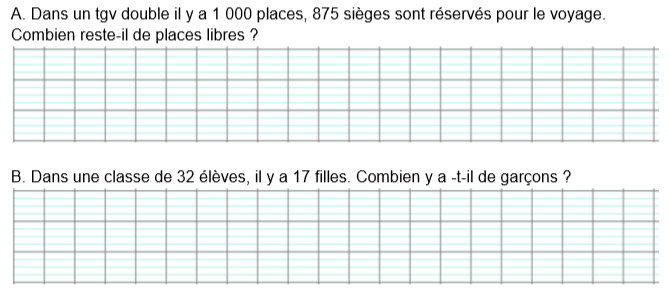 ConjugaisonConjugue le verbe venir aux temps indiqués :Conjugue le verbe manger aux temps indiqués :Transforme ces phrases en remplaçant « il » par « ils ».Hier, il est parti après la récréation.…………………………………………………………………………………………………………………………………………………Il voulait aller jouer au football.…………………………………………………………………………………………………………………………………………………Lecture : Je lis des écrits fonctionnels : Lis ce document et coche les affirmations (vrai ou faux).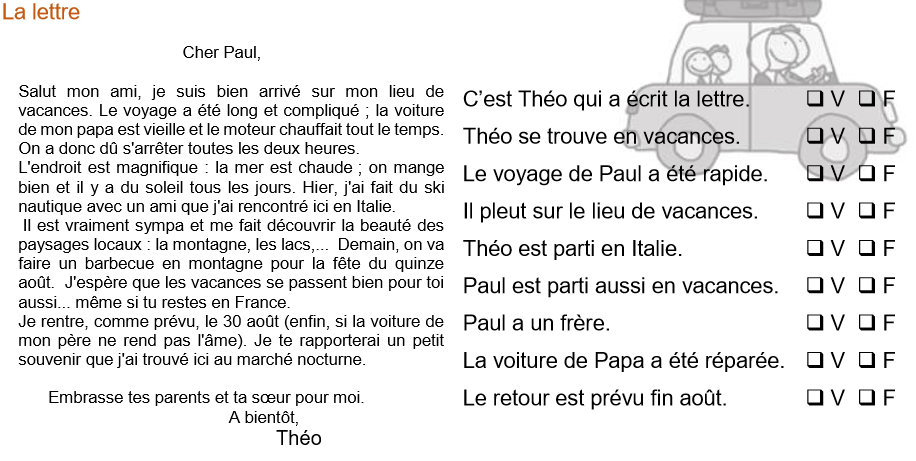 Dans la lettre de la question 1, relève 5 verbes conjugués et donne leur infinitif.
…………………………………………………………………………………………………………………………………………………………………………………………………………………………………………………………………………………………………..……………………………………………………………………………………………………………………………………………………………………………………………………………………………………………………………………………………………………Dans la lettre de la question 1, relève deux verbes à l’infinitif.
…………………………………………………………………………………………………………………………………………………Dans la lettre de la question 1, relève 5 noms communs.……………………………………………………………………………………………………………………………………………………………………………………………………………………………………………………………………………………………………Dans la lettre de la question 1, relève deux adjectifs.…………………………………………………………………………………………………………………………………………………Imparfait (passé)PrésentFuturJeTuIlNousVousElles JeTuIlNousVousEllesJeTuIlNousVousEllesImparfait (passé)PrésentFuturJeTuIlNousVousElles JeTuIlNousVousEllesJeTuIlNousVousElles